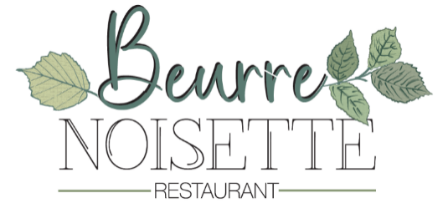 MENU SUR PLACE DU MARDI 25 AU SAMEDI 29 MAI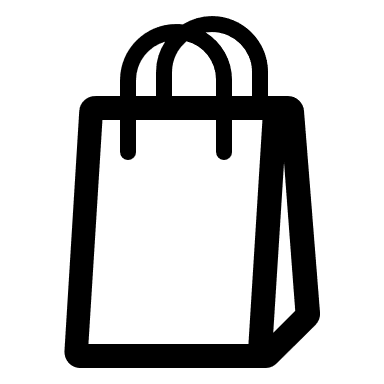 Crème de lentilles corail au lait de coco, thon rouge marinéouPain perdu au pesto d’ail des ours, asperges sauvages de Franche-ComtéRougail saucisse, riz basmati, condiment mangue oignonouGratin de ravioles de Royans au fenouil fondant et parmesanFromage du moment et son condiment – supp. 3 eurosCrémeux aux fruits exotiques, crumble vanille aux baies de TimurouCoulant chocolat noir maison Weiss, sauce café caramelouCafé gourmand – supp. 2 eurosENTREE/PLAT ou PLAT/DESSERT 13 €		ENTREE/PLAT/DESSERT 17 €= MENU A EMPORTER